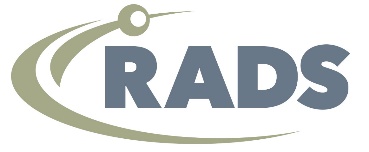 www.rads-physics.comRADS Physics provides medical physics services to radiation oncology departments across the US through contract and full-time staff and in partnership with other medical physics companies. We are hiring an experienced medical physicist to provide clinical medical physics services in a full-time capacity in the department of radiation oncology for a hospital network in Huntington, West Virginia. The selected candidate will be a part of a team of other physicists and dosimetrists in a technologically progressive department.Job Responsibilities:1) Ensuring compliance with regulatory requirements and best practice recommendations in radiation oncology2) Linac calibration, quality assurance, and maintenance of all equipment  in radiation oncology3) Treatment planning review and approval4) Implementation of new technology including acceptance, commissioning, process development, and training,5) Support and assist physicians, dosimetrists, therapists, and other colleagues. Implement requested improvements and changes facilitating their work.6) Qualified for the independent practice of radiation oncology physics in the following special procedures including 3D/VMAT/IMRT/SRS/SRT/SBRT/HDR/LDR.7) Experience with HDR Brachytherapy and qualification to be on NRC radioactive material license.Technologies/Machines:CyberKnife, Varian TrueBeam, Elekta Synergy, Pinnacle, Eclipse, Aria, Mosaiq, Brainlab, HDR Nucletron, HDR GammaMed, Varian Brachyvision, and Oncentra.Scheduled Days /Hours: Monday through Friday;Education:MS/PhD in medical physics or related fieldExperience:2-3 years post-residency in Therapeutic Medical Physics preferred but fresh graduates from residency will also be given due consideration.Required License/Certifications:ABR/ABMP/CCPM-certified preferred. ABR eligible/Authorized medical physicist for HDR will also be considered.Contact:Please send CV and potential available date to brucemcfadyen@rads-physics.com with carbon copy to mhs.recruiter.2021@gmail.com .